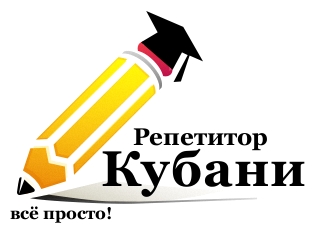 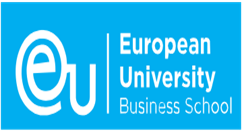 Приглашаем  на бесплатный семинар 16 ноября (понедельник) в 18.30Высшее образование. Каникулы и учеба в ЕВРОПЕ!Только один день из ИСПАНИИ на семинаре РЕГИОНАЛЬНЫЙ менеджер/координатор международных студентов из European  University (ИСПАНИЯ, ШВЕЙЦАРИЯ, ГЕРМАНИЯ) Вы сможете получить полную информацию о довузовских программах, каникулах и учебе в Европе и возможности получения высшего образования в Европейском Университете - одной из лучших в мире бизнес-школ!Семинар состоится в офисе ОЦ "Репетитор Кубани". По адресу ул. Коммунаров, 138 ЗВОНИТЕ!   т. 918-970-22-79http://repetitor-kubani.ruПриглашаем  на бесплатный семинар 16 ноября (понедельник)  в 18.30Высшее образование. Каникулы и учеба в ЕВРОПЕ!Только один день из ИСПАНИИ на семинаре РЕГИОНАЛЬНЫЙ менеджер/координатор международных студентов из European  University (ИСПАНИЯ, ШВЕЙЦАРИЯ, ГЕРМАНИЯ) Вы сможете получить полную информацию о довузовских программах, каникулах и учебе в Европе и возможности получения высшего образования в Европейском Университете - одной из лучших в мире бизнес-школ!Семинар состоится в офисе ОЦ "Репетитор Кубани". По адресу Коммунаров, 138 ЗВОНИТЕ!   т. 918-970-22-79http://repetitor-kubani.ru